АТҚАРУ КОМИТЕТІ                                           ИСПОЛНИТЕЛЬНЫЙ  КОМИТЕТҚАУЛЫ      		ПОСТАНОВЛЕНИЕ24.06.2022 жыл 									 №  17, 2-тНұр-Сұлтан қ. «Әділет» кәсіподақ ұйымының Қазақстандық салалық білім және ғылым қызметкерлері кәсіподағының кәсіподақ кадрлары мен активін оқыту Тұжырымдамасы тұрғысында кәсіподақ активі оқуының тиімділігін арттыру жөніндегі жұмысы туралы Салалық кәсіполақтың Атқару комитеті Нұр-Сұлтан қ. «Әділет» білім қызметкерлері кәсіподағының төрағасы Б.Ә.Әлиевтің ақпаратын тыңдап және талқылай отырып, қалалық кәсіподақ ұйымының кәсіподақ активі оқуының тиімділігін арттыру бойынша мақсатты бағытталған жұмыс жүргізетінін атап өтеді. Кәсіподақ оқуын ұйымдастыру және өткізу мәселелері Президиум (Төралқа) отырыстарында қаралып, кәсіподақ мүшелерінің қатысуымен еңбек заңнамасының ережелерін тәжірибелік қолдану, қызметкерлерге еңбекақы төлеу және басқа да нормативтік-құқықтық актілер мәселелері бойынша тұрақты негізде семинарлар өткізіледі. Кәсіподақ ұйымының статистикалық есептілігіне сәйкес 2021 жылы түрлі семинарларда 4567 кәсіподақ мүшесі оқытылды. Кәсіподақ оқуын ұйымдастыруға жыл сайын кәсіподақ бюджетінен 2 млн теңге бөлінеді.  Қалалық кәсіподақ ұйымының кәсіподақ активі мен аппарат қызметкерлері  Қазақстан Республикасы Кәсіподақтарының федерациясы мен Кәсіподақтың Салалық Кеңесінің семинарларына үнемі қатысады. Кәсіподақ оқуының мәселелері бойынша халықаралық байланыстар дамып, «Әділет» қалалық кәсіподағы Беларусияның Минск қалалық білім кәсіподағымен және Мәскеу білім кәсіподағымен ынтымақтастық меморандумдарына қол қойды. Кәсіподақ оқуында жаңа сандық технологиялар мен оқытудың техникалық құралдары қолданылады. Вебинарлар, онлайн дәрістер мен кездесулерде ZOOM платформасын пайдалану тәжірибеге айналды.  Дегенмен, кәсіподақ оқуының мәселелері жүйелі тәсілді талап етеді. Оқыту тақырыптарын нақты проблемалар мен салалық сипаттағы міндеттерге келтіріп, тәжірибеге оқытудың жаңартылған озық нысандары мен әдістерін енгізу қажет.  Қазақстандық салалық білім және ғылым қызметкерлері кәсіподағының Атқару комитеті ҚАУЛЫ  ЕТЕДІ:1. Нұр-Сұлтан қ. «Әділет» білім қызметкерлері кәсіподағының төрағасы Б.Әлиевтің ақпараты назарға алынсын (тіркеледі).2. Кәсіподақ ұйымының жұмысындағы маңызды бағыттардың бірі кәсіподақ оқуы саласында Қазақстандық салалық білім және ғылым қызметкерлері кәсіподағының 2019-2024 жылдарға арналған қызметінің Бағдарламасын және кәсіподақ кадрлары мен активін оқыту жөніндегі Тұжырымдаманы орындау бойынша мақсатты бағытталған жұмысты іске асыру болып есептелсін.   3. «Әділет» білім қызметкерлерінің кәсіподағына:-  бастауыш кәсіподақ ұйымдарының кәсіподақ белсенділері мен кәсіподақ мүшелерін, кәсіподақ активінің мектебін оқыту мәселелері бойынша қызметін басқару және үйлестіру жұмысын жандандырып, оларға сабақтар бағдарламаларын әзірлеу мен өткізу бойынша жұмыстарында қажетті көмек көрсету;  - қалалық кәсіподақ жанынан тұрақты әрекет ететін семинар ұйымдастырып, кәсіподақ оқуы жүйесінде сабақтарды ұйымдастыру жөніндегі салалық кәсіподақ Нұсқаулықтарын ескере отырып, біржолғы семинар сабақтарынан жүйелі және жоспарлы оқуға көшуді қамтамасыз ету; - еңбек қатынастары саласында еңбек заңнамасын тәжірибелік қолдану мәселелері бойынша кәсіподақ мүшелері мен білім беру ұйымдары басшыларының қатысуымен кәсіподақ активін оқыту жұмысын жалғастыру.4.  Осы қаулының орындалуын бақылау Кәсіподақ төрағасының орынбасары Ә.Ә. Әбиеваға жүктелсін. Төраға					 А.Мұқашева«ҚАЗАҚСТАНДЫҚ САЛАЛЫҚБІЛІМ ЖӘНЕ ҒЫЛЫМ ҚЫЗМЕТКЕРЛЕРІНІҢ КӘСІПТІК ОДАҒЫ»ҚОҒАМДЫҚ БІРЛЕСТІГІ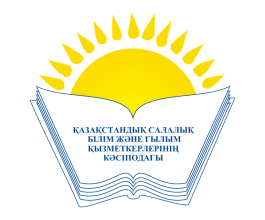    ОБЩЕСТВЕННОЕ ОБЪЕДИНЕНИЕ«КАЗАХСТАНСКИЙ ОТРАСЛЕВОЙ ПРОФЕССИОНАЛЬНЫЙ СОЮЗ РАБОТНИКОВ ОБРАЗОВАНИЯ ИНАУКИ»